Szczęść Boże Cel katechezy:Poznanie prawdy, że Maryja jest naszą Matką i Królową.Postawa dziecięcej ufności i zawierzenia Maryi.Temat: Maryja jest naszą Matką i Królową.Moi drodzy Mamy dla dzieci są najbliższymi osobami. To dzięki nim jesteśmy na świecie, to one opiekują się nami. Jezus także miał mamę. Maryja, tak jak każda mama, urodziła i opiekowała się swoim Synem. Zachęcam do obejrzenia krótkiej bajki:https://www.youtube.com/watch?v=SSAaGrG1V-kPod krzyżem, z woli Jezusa, Maryja stała się naszą Matką, a my wszyscy Jej dziećmi. Tak jak kiedyś Jezusem, tak dziś opiekuje się nami, kocha nas
i pragnie, byśmy byli szczęśliwi. Jest naszą najukochańszą Matką i Królową.Maj jest najpiękniejszym miesiącem w roku, ponieważ w tym czasie kwitnie wiele drzew i kwiatów. Dlatego ludzie poświęcili ten piękny miesiąc Maryi, Matce Jezusa. W maju codziennie przychodzimy do kościoła lub do kapliczek na nabożeństwa, aby modlić się razem z Maryją do dobrego Boga litanią.Rodzice czasem mówią do nas: mój skarbie, moja rybko czy słoneczko... Mówią tak, bo nas kochają. My też bardzo kochamy Matkę Bożą, dlatego nazywamy Ją różnymi imionami i prosimy, by modliła się za nami do Boga Ojca. Taką modlitwę nazywamy litanią.W Polsce jest takie miejsce, gdzie Maryja szczególnie przebywa ze swoimi dziećmi i wysłuchuje ich próśb. To Jasna Góra, która znajduje się
w Częstochowie.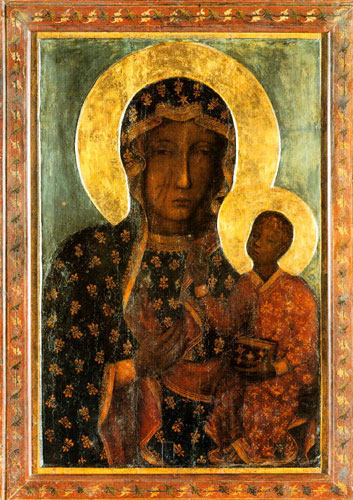 Codziennie o godzinie 21.00 przed cudownym obrazem Królowej Polski gromadzą się ludzie, aby powiedzieć Maryi, że chcą być z Nią zawsze.Apelu możecie posłuchać: www.jasnagora.com/apel_mp3_list.phpMam dla Was piosenkę o Maryi . Poskaczcie z radości, że mamy taką wspaniałą Mamę :https://www.youtube.com/watch?v=GI59Icv6rXE	Do pokolorowania dla chętnych:https://www.maluchy.pl/kolorowanki/kolorowanka-735-Matka-Boska-Czestochowska.htmlPozdrawiam serdecznie Was i Waszych bliskich Zachęcam do wspólnej rodzinnej modlitwy w majuLitanią loretańskąSzczęść Boże 